HistorieLab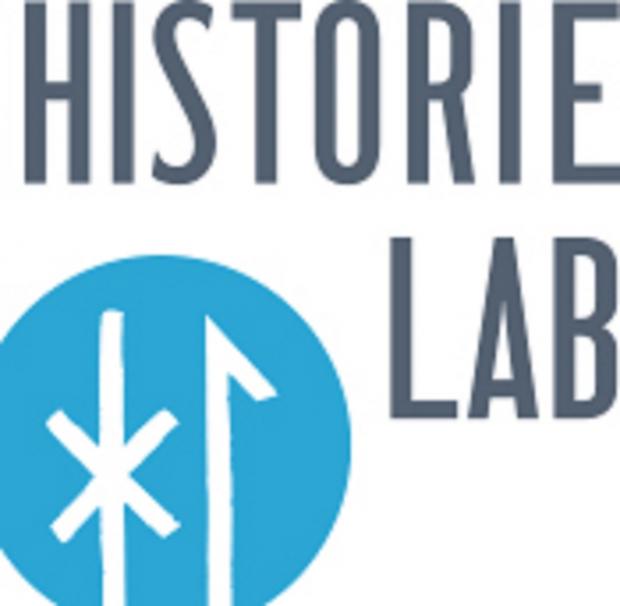 Formidlingskonference 2019WS: Et globalt perspektiv i undervisningenMennesker og samfund bliver til – det første 100.000 år50.000 år siden – redskaber af ben/sten – sociale strukturerEksempler på undersøgelsesspørgsmål/problemstillinger:Hvad er kriterierne for at definere os som mennesker?Geografi/klimas betydning for historien og udvikling af samfund?Hvordan interagerer mennesker med deres omgivelserHvad betyder teknologier for historiske forandringer og samfund?Hvorfor udvikler mennesker kulturer?Er kønsroller biologisk forudbestemt?Udvikling af civilisationer – de næste 10.000 årFlodkulturer m.m.: Mesopotamien, Egypten, Indien, Kina, Afrika, Olmec, MayaereEksempler på undersøgelsesspørgsmål/problemstillinger:Hvorfor opstår omfattende religioner?Er geografiske forhold afgørende for udviklingen?Er teknologiske forandringer altid en fordel?Er social kontrol en forudsætning for fremskridt?Etablering, udvikling og sammenbrud af lokale stater og regionale imperier – 750 f.v.t. – 1600Middelhavskulturer, Indien, Ghana, Aztekerne og InkaerneEksempler på undersøgelsesspørgsmål/problemstillinger:Er der forskellige eller kun et mønster for udviklingen (opståen, udvikling, sammenbrud)Hvorfor ændrer samfundene sig?Er det menneskets natur at være i vedvarende krig?Er imperier/civilisationer altid dømt til undergang?Hvis monarkier og diktaturer bringer stabilitet og fred, er de at foretrække frem for kaos og krig?Kulturpåvirkninger, -udveksling og -sammenstød – særligt i perioden 300-1200”netværk” – udveksling af handel, kultur, læse- skrive, teknologier, krig. Hunnerne, mongolerne, korstog, Vestafrika, KinaEksempler på undersøgelsesspørgsmål/problemstillinger:Forbliver mennesker og kulturer grundlæggende de samme eller sker der forandringerHvorfor spredes kulturer og innovation?Er kulturel spredning/udveksling altid noget positivt?Hvem/hvad er vigtige aktører i historien?Regionale konflikter og vækst – særligt i perioden 1200-1500Djengis Khan, Marco Polo, Japan, SpanienEksempler på undersøgelsesspørgsmål/problemstillinger:Hvorfor udvikler samfundene sig forskelligt?Foregår historisk udvikling ad en bestemt vej – efter et bestemt mønster?Hvad faciliterer forandringer?Hvad får forandringsprocesser til at accelerere, gå langsommere, gå i stå?Hvorfor er nogle samfund succesfulde, mens andre slår fejl?Er konkurrence(kamp) afgørende for menneskers/samfunds fremskridt?Europæisk ekspansion, 1470-1763Columbus - Kolonisering – opdagelsesrejser Eksempler på undersøgelsesspørgsmål/problemstillinger:Hvordan kan mindre begivenheder (fx Columbus 1492) få så gennemgribende konsekvenser?Retfærdiggør fordelene ved forandringer den smerte og det brud forandringerne forårsager?Kapitalistisk transformation, 1750-1914Industrialisering – imperialismeEksempler på undersøgelsesspørgsmål/problemstillinger:Forholdet mellem kapitalisme og demokratisk deltagelse og individets frihed?Videnseksplosionen – der forandrede samfund, levevilkår m.m.?Havde Vesten (de industrialiserede lande) alternative muligheder for udviklingsmønstre (kontrafaktisk historie) – eller var de dømt til at følge den faktiske historiske udvikling?Reaktion og revolution, 1914-1989Ekstremernes korte århundredea) Destruktion – 1. og 2. verdenskrig – holocaustb) reformer – demokratisering – ligestillingc) Revolutioner i Rusland og den 3. Verdend) Den kolde krig – teknologiEksempler på undersøgelsesspørgsmål/problemstillinger:Hvad betød teknologien for forandringerne?Ny verdensorden, 1989 til nu